Objednávka	Číslo: 41870 Datum:19.6.2018	Číslo objednávky:12735	Vlastní číslo DL:	4010/18 Dodavatel akceptuje tuto objednávku Množství	KódNázev	ID SK 3,00	0076064ACIDUM FOLICUM LECIVA 10MG 30TBL		1015 3,00	0046646ACTIVELLE tbl obd 3x28(=84)		6409 1,00	0203002ADVANTAN KREM 15G		4868 1,00	0028837AERIUS 0.5 MG/ML SOL 60ML	15943 2,00	0185724AFONILUM SR 125MG 50CPS		1037 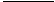 20,00	0185728AFONILUM SR 250MG 50CPS		1038 3,00	0002954AGEN 10MG 30TBL		7260 2,00	0015378AGEN 5MG 90TBL	17455 6,00	0021887AKINETON 2MG 50TBL		1049 1,00	0030902AKNEMYCIN PLUS DRM SOL25ML	12584 6,00	0176954ALGIFEN NEO GTT 50ML	21479 2,00	0067547ALMIRAL inj 10x3ml/75mg	14424 4,00	0014398ALPHA D3 1MCG 30CPS		3309 2,00	0163077AMARYL 2.0  TBL 30X2MG		1082 4,00	0163085AMARYL 3.0  TBL 30X3MG		1083 3,00	0005951AMOKSIKLAV 1G 14 TBL		6389 6,00	0210032ANORO 55 MIKROGRAMŮ/22  INH PLV DOS 1X30 DÁVEK	24635 3,00	0173420APO-GAB 300MG 90CPS	26641 1,00	0107848APO-PAROX POR TBL FLM 100X20MG	24833 2,00	0022568ARTRILOM 15 MG 50TBL	18158 1,00	0216182ARUTIMOL 0.5% gtt oph 3x5ml		5008 6,00	0031867ASENTRA 100MG 28TBL	11221 12,00	0031866ASENTRA 50MG 28TBL		9308 10,00	0049007ATORIS 20MG 30TBL	11474 4,00	0094933AUGMENTIN  1G 14TBL		1180 1,00	0086148AUGMENTIN 625MG 21TBL		2986 5,00	0045010AZITROMYCIN SANDOZ 500MG 3 TBL	15101 2,00	0076152BATRAFEN LIQ 20ML		1206 2,00	0019759BELODERM CRM 30G 0.05%		1214 3,00	0019757BELODERM UNG 30G 0.05%		1215 3,00	0017170BELOGENT KREM 30G		3477 2,00	0017171BELOGENT MAST 30G		3498 2,00	0017168BELOSALIC LOT 50ML		1216 5,00	0017166BELOSALIC UNG 30G		1217 2,00	0032963BISOPROLOL-RATIOPHARM 5 MG TBL 30X5MG		9263 1,00	0158697BISOPROLOL MYLAN 5 MG 100TBL	25620 6,00	0185300BRETARIS GENUAIR 322 MCG INH PLV 1X60DÁV	21388 3,00	0210203BRIMICA GENUAIR 340/12  INH PLV 1X60DÁV	25131 1,00	0185634BRUFEN 600MG 20GRA EFF	18817 12,00	0199466BURONIL 25MG 50TBL		1272 3,00	0030543CADUET 5MG/10MG 30TBL	12731 7,00	0164888CALTRATE 600 MG/400 IU D3 90TBL.	19623 1,00	0050381CARTEOL LP 2% OPH GTT 3X3ML	12292 2,00	0199796CEFZIL 500MG tbl obd 10x500mg		4944 10,00	0124343CEZERA 5MG 30TBL	16226 1,00	0089831CILOXAN GTT OPH/ORL 1X5ML		1334 3,00	0020132CIPRALEX 10MG 28TBL		9381 10,00	0017425CITALEC 10MG 30TBL	6766 15,00	0017431CITALEC 20MG 30TBL	6259 10,00	0003801CONCOR COR 2.5MG 28TBL	8262 xxx/6	26.06.2018 9:17:22	WOB006	1/6 Množství	KódNázev	ID SK 10,00	0094164CONCOR 5MG 30TBL		1370 6,00	0013767CORDARONE 200MG 30TBL		1376 2,00	0058260DAFNEGIN CRM VAG 1X78GM+APL.		6348 2,00	0168837DASSELTA 5 MG POR TBL FLM 50X5MG	19333 5,00	0090986DEOXYMYKOIN LECIVA 100MG 10TBL		1422 4,00	0092034DEPAKINE CHRONO 300MG 100TBL RET		8266 5,00	0044997DEPAKINE CHRONO 500MG 100TBL RET		3042 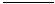 10,00	0201992DETRALEX 500MG 120 TBL	21595 5,00	0014075DETRALEX 500MG  60 TBL	10666 2,00	0089024DICLOFENAC AL 50MG 20TBL		1457 4,00	0003645DIMEXOL LECIVA 200MG 30TBL		1473 10,00	0002479DITHIADEN LECIVA 2MG 20TBL		1482 3,00	0001328DOPEGYT 250MG 50TBL		1493 3,00	0085656DORSIFLEX TBL 30X200MG		1496 4,00	0012737DOXYHEXAL 200MG 10TBL		1499 5,00	0058793ECOBEC 250 MCG AER DOS 200		6683 5,00	0134513ELICEA 20MG 28TBL	22656 2,00	0192198ELOCOM  CRM 15G 0.1%		1526 3,00	0192202ELOCOM DRM CRM 30G 0.1%	18871 2,00	0192197ELOCOM DRM SOL 30ML 0.1%	22593 1,00	0192204ELOCOM DRM UNG 1X15GM 0,1%		1528 3,00	0192205ELOCOM DRM UNG 1X30GM 0,1%	17511 1,00	0147929EMANERA 40MG 30CPS	19014 4,00	0092757ERDOMED 300MG 10CPS		2951 3,00	0047033ERDOMED por gra sus 1x100ml		9482 15,00	0097186EUTHYROX 100MCG 100TBL		1565 5,00	0147458EUTHYROX 112MCG 100TBL	19481 3,00	0046694EUTHYROX 125MCG 100TBL		3642 7,00	0046694EUTHYROX 125MCG 100TBL		3642 5,00	0069191EUTHYROX 150MCG 100TBL		1566 5,00	0069189EUTHYROX 50MCG 100TBL		3197 6,00	0046692EUTHYROX 75MCG 100TBL		4362 10,00	0147454EUTHYROX  88MCG 100TBL	19480 2,00	0016461EXCIPIAL U HYDROLOTIO 200ML		1569 2,00	0016462EXCIPIAL U LIPOLOTIO 200ML		1570 1,00	0183550EZICLEN PERORAL.ROZTOK 2X176ML	24432 2,00	0059596FAMOSAN 40MG 50TBL		6967 3,00	0163749FLEXOVE 625MG 60TBL	16248 1,00	0085619FLUCON SUS OPH 5ML 0.1%		1609 5,00	0019147FORMOVENT 12 MCG inh plv cps 60x12rg	13256 3,00	0084492FUCIDIN CRM 15G 2%	11157 2,00	0000707FUCIDIN H CRM 15G	12104 15,00	0098219FURON 40MG 50TBL		1627 1,00	0056805FURORESE 40MG 100TBL	22510 1,00	0056815FURORESE 500MG 100TBL	22827 3,00	0150766GABANOX 300MG 90CPS	24566 2,00	0029199GALVUS 50 MG TBL 56X50MG	24413 1,00	0031575GIONA EASYHALER 400 INH PLV 1X100DÁVEK	15156 2,00	0031575GIONA EASYHALER 400 INH PLV 1X100DÁVEK	15156 3,00	0012048GLIMEPIRID SANDOZ 2MG 120TBL	19952 10,00	0012069GLIMEPIRID SANDOZ 2MG 30TBL	20011 30,00	0012121GLIMEPIRID SANDOZ 3MG 30TBL	19971 4,00		0012143GLIMEPIRID SANDOZ 4MG 120TBL		19228 10,00		0012181GLIMEPIRID SANDOZ 4 MG 30TBL		20279 4,00	0128625GLUCOPHAGE 1000MG 120 TBL	17947 6,00	0023797GLUCOPHAGE 1000MG 60TBL		8773 4,00	0023793GLUCOPHAGE 500MG 50TBL		1656 2,00	0023795GLUCOPHAGE 850MG 100TBL		1655 8,00	0152145GLUCOPHAGE XR 750MG 60TBL	19114 6,00	0023747GLUCOPHAGE XR 500MG 60TBL	13920 6,00	0112666GLYCLADA 30MG 60 TBL S ŘÍZ. UVOL.	16222 2,00	0112659GLYCLADA 30MG 90 TBL S ŘÍZ.UVOL.	15889 6,00	0188466GLYCLADA 60MG 60TBL RET	22443 1,00	0188469GLYCLADA 60MG TBL RET 90 II	27758 xxx/6	26.06.2018 9:17:22	WOB006	2/6 Množství	KódNázev	ID SK 2,00	0215917GOPTEN 2MG 98CPS	15384 3,00	0162165GRIMODIN 300MG CPS DUR 50	27993 6,00	0002537HALOPERIDOL TBL 50X1.5MG		1682 3,00	0202873HELICID 40 CPS 28X40MG	24192 5,00	0000168HYDROCHLOROTHIAZID LECIVA TBL 20X25MG		1728 2,00	0094810HYPOTYLIN TBL 30X2.5MG		1734 6,00	0210035INCRUSE 55MCG INH PLV DOS 1X30DÁV	26861 2,00	0191877INDAPAMID PMCS 2,5MG 30TBL	20646 5,00	0093723INDOMETACIN 50MG 10SUPP		1754 1,00	0215965ISOPTIN SR 240MG TBL PRO 100		1803 5,00	0166777ITOPRID PMCS 50MG 100TBL	19238 10,00	0200935KALNORMIN 1G 30TBL		1850 1,00	0216192KLACID GRA SUS 1X100ML		1873 1,00	0203289KLACID SR 500MG 7TBL		2911 1,00	0031404KLION D  TBL VAG 10X100MG		1876 6,00	0187427LETROX 100MCG 100TBL		3146 6,00	0169714LETROX 125MCG 100TBL	15480 5,00	0187425LETROX 50 TBL 100X50RG		3375 10,00	0184245LETROX 75MCG 100TBL	15391 2,00	0011014LIPANTHYL 267 M 90CPS	11665 2,00	0207097LIPANTHYL SUPRA 160MG 90TBL RET	15879 3,00	0205992LIPERTANCE 10 MG/5 MG/5 MG TBL FLM 30X10MG/5MG/5MG I	26095 3,00	0206001LIPERTANCE 20 MG/10 MG/10 MG 30TBL	26096 6,00	0205998LIPERTANCE 20 MG/10 MG/5 MG TBL FLM 30X20MG/10MG/5MG I	26097 6,00	0205995LIPERTANCE 20MG/5 MG/5 MG 30TBL	26098 3,00	0100273LIPOBASE CRM 100G		1911 1,00	0009307LOCOID 0.1% LOTION 30ML		1924 3,00	0083212LOCOID CRELO 0.1% LOT 30G		1926 1,00	0062047LOCOID LIPOCREAM 0.1% 30G		4312 4,00	0049198LOMEXIN 600 vag cps mol 2x600mg	14338 5,00	0047478LORADUR MITE 2.5MG/25MG 50TBL		2962 2,00	0010604LORISTA 50MG 28TBL		8325 1,00	0128710LUSOPRESS 20MG 98TBL	18483 7,00	0041146MACMIROR COMPLEX 500 SUPP VAG 12		1946 3,00	0092490MACMIROR COMPLEX 500 SUPP VAG 8		1945 4,00	0070498MACMIROR 200MG 20TBL		8348 10,00	0066555MAGNOSOLV GRA 30X365MG		5148 2,00	0016594MALTOFER 100MG 30TBL	11880 7,00	0225168MAXITROL SUS OPH 1X5ML		1966 1,00	0102961MEDORISPER 0,5 MG POR TBL FLM 20X0,5MG	22916 2,00	0102963MEDORISPER 0.5MG 60TBL	17360 2,00	0102968MEDORISPER 1 MG POR TBL FLM 20X1MG	17043 3,00	0102970MEDORISPER 1MG 60TBL	17295 2,00	0102977MEDORISPER 2 MG POR TBL FLM 20X2MG	24891 6,00	0102979MEDORISPER 2 MG POR TBL FLM 60X2MG	17276 3,00	0102987MEDORISPER 3 MG POR TBL FLM 60X3MG	22915 6,00	0184368MELOCOX 15MG 30TBL	18178 8,00	0113892METFORMIN-TEVA 1000MG 60TBL	14713 6,00	0096087METFORMIN-TEVA 500MG 60TBL	13627 4,00	0112628METFORMIN-TEVA 850 MG TBL FLM 60X850MG	14181 4,00	0117258METFORMIN-TEVA XR 500 MG TBL PRO 60X500MG	20338 2,00	0218109MIFLONID BREEZHALER 200MCG INH PLV CPS DUR 60	27177 3,00	0218110MIFLONID BREEZHALER 400MCG INH PLV CPS DUR 60	26784 5,00	0132670MILURIT 100MG 50TBL		2008 6,00	0187330MIRAKLIDE 10 MG POR TBL FLM 28X10MG I	22766 4,00	0187380MIRAKLIDE 20 MG TBL FLM 28X20MG I	25810 3,00	0107639MIRTAZAPIN SANDOZ 15MG 30TBL	17803 3,00	0107643MIRTAZAPIN SANDOZ 45MG 30TBL	21858 6,00	0017685MIRZATEN 30MG 30TBL	12259 5,00	0016647MIRZATEN 45 MG TBL FLM 30X45MG	25784 6,00	0127760MIRZATEN ORO TAB 15MG 30TBL DIS	21445 3,00	0127778MIRZATEN ORO TAB 30MG 30TBL DIS	20061 3,00	0127796MIRZATEN ORO TAB 45MG 30TBL DIS	26000 4,00	0094804MODURETIC TBL 30		2020 xxx/6	26.06.2018 9:17:22	WOB006	3/6 Množství	KódNázev	ID SK 3,00		0182374MONOPOST 50 MCG/ML GTT OPH 30X0.2ML		21458 10,00		0191662NAXYL 10 MG VAGINÁLNÍ TABLETY VAG TBL 6X10MG		21820 2,00	0213939NEBILET 5MG 90TBL	26623 10,00		0053761NEBILET 5MG 28TBL		19302 10,00	0091788NEUROL 0.25MG 30TBL		2103 3,00	0006618NEUROL 0.5MG 30TBL	10595 3,00	0086656NEUROL 1.0 LECIVA 30TBL		2104 2,00	0084398NEURONTIN 100MG 100CPS		5012 6,00	0084399NEURONTIN 300MG 50CPS		5144 6,00	0040777NEURONTIN 600MG 50TBL	10725 3,00	0017187NIMESIL 100MG 30GRA	10370 1,00	0111904NITRESAN 20MG 100TBL	18832 1,00	0109415NOLPAZA 40MG 84 TBL	20938 3,00	0140187OMEPRAZOL STADA 20MG 30CPS	21656 3,00	0167258ONBREZ BREEZHALER 150 MCG INH PLV CPS DUR 30X150RG+INH	18443 3,00	0167263ONBREZ BREEZHALER 300 MCG INH PLV CPS DUR 30X300RG+INH	19369 2,00	0002668OPHTHALMO-HYDROCORTISON LECIVA UNG OPH 1X5GM 0.5%		2210 6,00	0160704ORAMELLOX 15MG 30TBL	19251 6,00	0057712ORFIRIL LONG 300MG 50CPS RET		7075 5,00	0045998OSPEN 1500 30TBL		7468 3,00	0045996OSPEN 500 tbl obd 30x500ku		7469 4,00	0107143OTIPAX AUR GTT 16G	14521 3,00	0001940OXAZEPAM 10MG LECIVA 20TBL		2238 2,00	0197863PALGOTAL 75 MG/650 MG 30TBL	22811 2,00	0059074PEVARYL KREM 30G 1%		2308 4,00	0193077PIOGLITAZONE ACCORD 15MG TBL NOB 28	27090 4,00	0193087PIOGLITAZONE ACCORD 30MG TBL NOB 28	27091 4,00	0059450POLYGYNAX cps vag 6		7783 4,00	0002963PREDNISON 20MG LECIVA 20TBL		2361 10,00	0000269PREDNISON 5MG LECIVA 20TBL		2360 2,00	0126031PRENEWEL 4MG/1.25 MG 30TBL	15423 1,00	0162012PRESTARIUM NEO COMBI 10 MG/2.5 MG 90TBL	18302 4,00	0101205PRESTARIUM NEO 5MG 30TBL	14215 3,00	0101211PRESTARIUM NEO 5MG 90TBL	15845 10,00	0122197PROTHAZIN tbl obd 20x25mg		4320 5,00	0001631PURINOL 100MG 100TBL		2410 3,00	0047471RANISAN 150 MG 60TBL	14633 2,00	0091280RANITAL 150MG 30TBL		2421 3,00	0194567RELVAR ELLIPTA 184 /22  INH PLV DOS 1X30 DÁVEK	23863 3,00	0194564RELVAR ELLIPTA 92 /22  INH PLV DOS 1X30 DÁVEK	23176 3,00	0076380RHEFLUIN  TBL 30		2443 2,00	0166423RILMENIDIN TEVA 1MG 90TBL	18952 12,00	0014957RIVOTRIL 0.5MG 50TBL		2449 3,00	0014958RIVOTRIL 2MG 30TBL		2448 5,00	0148068ROSUCARD 10MG 30TBL	17732 5,00	0148072ROSUCARD 20MG 30TBL	17733 3,00	0148076ROSUCARD 40MG 30TBL	18363 2,00	0075754ROVAMYCINE 3MIU 10TBL		2456 12,00	0193552SEEBRI BREEZHALER 44 MCG INH PLV 30 CPS DUR	21132 12,00	0045958SERETIDE DISKUS 50/500 inh plv 60x50/500rg		6043 1,00	0119654SORBIFER DURULES 100MG 100TBL	21268 1,00	0093015SORTIS 10MG 100TBL	14615 1,00	0093016SORTIS 20MG 30TBL		7226 3,00	0184452SORVASTA 20MG 28TBL	19006 5,00	0188850STACYL 100MG 100TBL	21485 6,00	0100103STADAMET 500MG 120TBL	17613 1,00	0100101STADAMET 500MG 60TBL	18081 5,00	0100106STADAMET 850MG 120TBL	18029 1,00	0100104STADAMET 850MG 60TBL	25046 12,00	0019580STADAMET 1000MG 120TBL	14871 12,00	0019577STADAMET 1000MG 60TBL	15041 2,00	0146283SUMATRIPTAN MYLAN 50MG 6 TBL	18159 1,00	0151193SUPRELIP 200MG 100CPS		9378 4,00	0092160TARDYFERON-FOL 30TBL RET		9221 xxx/6	26.06.2018 9:17:22	WOB006	4/6 Množství	KódNázev	ID SK 2,00	0125641TENAXUM 1MG 90TBL	17849 1,00	0214615TENOLOC 200MG 30TBL		3349 7,00	0169727TEZEO 80 MG 28TBL	19139 4,00	0152959TEZEO 80MG 90TBL	25177 7,00	0189684TEZEO HCT 80 MG/12,5 MG 28TBL	21760 2,00	0087149THYROZOL 10MG 50TBL		5086 5,00	0164066TIAPRALAN 100 MG 60TBL	25828 6,00	0048578TIAPRIDAL TBL 50X100MG		3413 8,00	0060164TIMONIL RETARD 300MG 50TBL		2673 10,00	0002429TISERCIN 25MG 50TBL		2685 3,00	0193884TOLUCOMBI 80 MG/12,5MG 28TBL	21335 4,00	0167666TOLURA 40MG 28TBL	20010 4,00	0167673TOLURA 80MG 28TBL	19135 10,00	0204666TORVACARD NEO 10MG 30TBL	24757 4,00	0004178TRIAMCINOLON E LECIVA UNG 20G		2701 3,00	0050117TRIASYN 5/5 MG 30TBL	13210 2,00	0089815TRIPRIM 200MG 10TBL		2992 3,00	0015864TRITACE 10MG 30TBL	10719 20,00	0056976TRITACE 2,5MG 20TBL	19840 1,00	0056983TRITACE 5MG 100TBL	22499 10,00		0056981TRITACE 5MG 30TBL			3701 5,00	0046444TRITTICO AC 150MG 60TBL		9682 5,00	0054094TRITTICO AC 75MG 30TBL RET	10130 2,00	0188157TRITTICO PROLONG 150 MG TAB S PRODL UVOLŇ POR TBL PRO 14X150	24697 2,00	0188165TRITTICO PROLONG 300 MG TAB S PRODL UVOLŇ POR TBL PRO 30X300	25460 10,00	0169251TROMBEX 75MG 30TBL	16994 3,00	0050309TULIP 10MG 30TBL	12485 6,00	0194361ULTIBRO BREEZHALER 85 MCG/43 MCG INH PLV CPS DUR 30X1+INH	21845 2,00	0144616UNILAT 50 MCG/ML OPH GTT 3X2.5ML	18571 1,00	0017806URO-VAXOM 6MG 90CPS		6791 1,00	0013808URSOSAN 250MG 100CPS	11222 10,00	0076921UTROGESTAN 100MG 30CPS		2746 4,00	0024426VALPROAT CHRONO SANDOZ 500MG 90TBL	24795 4,00	0161954VALSACOMBI 320MG/12,5MG 28TBL	20231 4,00	0134270VALSACOMBI 80MG/12.5MG  28TBL	17864 2,00	0214628VASOCARDIN 50MG 50TBL		3110 1,00	0214620VASOCARDIN SR 200MG 30TBL		8837 10,00	0031934VENTOLIN INHALER N 200X100RG		2770 3,00	0122198VERMOX tbl 6x100mg		4543 4,00	0030434VEROSPIRON 25MG 100TBL		2780 3,00	0188400VERTIMED 24 MG 60TBL	20600 12,00	0012023VIGANTOL OEL OLE 10ML		2786 1,00	0000643VITAMIN B12 LECIVA 1000RG INJ 5X1ML/1000RG		2797 2,00	0194992VOKANAMET 50 MG/1000 MG TBL FLM 60X50MG/1000MG	25864 5,00	0094113WARFARIN 3MG 100TBL ORION		2841 1,00	0192340WARFARIN PMCS 2 MG 100TBL	20734 3,00	0058892XALATAN gtt oph 3x2.5ml		8267 1,00	0032720XYZAL por tbl flm 50x5mg	12072 1,00	0085142XYZAL 5MG 90TBL	13221 3,00	0066030ZODAC 10MG 30TBL		3213 6,00	0053950ZOLOFT 50MG 28TBL		6761 2,00	0025925ZYPREXA 5MG 28TBL		8564 1,00	0097514AKNEMYCIN 20MG/G DRM SOL 25ML	22488 5,00	0085060ATARAX  TBL OBD 25X25MG		1168 2,00	0062050DUOMOX 500MG 20TBL		1506 5,00	0163146HYPNOGEN 10MG 20TBL	12696 15,00	0087906KORYLAN LECIVA TBL 10	1879 10,00	0088217LEXAURIN TBL 30X1.5MG	1904 4,00	0041515PIMAFUCORT CRM 15G		4450 1,00	0198058SANVAL 10MG 100TBL	21493 4,00	0198054SANVAL 10MG 20TBL	20899 1,00	0016285STILNOX 10X10 MG		2562 2,00	0019157UNIDROX POR TBL FLM 1X600 MG	19335 4,00	0094744ZOLPINOX 10MG 20TBL	11616 xxx/6	26.06.2018 9:17:22	WOB006	5/6 Množství	KódNázev	ID SK 4,00	0094776ZOLPINOX 10MG 50TBL	18912 3,00	0218386ZOLPINOX 10MG 100TBL	26670 Celkem NC bez DPH:	184 523,35 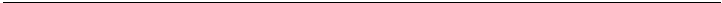 Celkem NC s DPH:	202 976,42 Vystavil(a) xxx/6	26.06.2018 9:17:22	WOB006	6/6 IČ:	19010290 
DIČ:CZ19010290 Odběratel Vsetínská nemocnice a.s. 
Lékárna DUO Nemocniční 955 75501 Vsetín IČ:	26871068 
DIČ:CZ26871068 